В рамках реализации национального проекта «Безопасные качественные дороги» отремонтировала участок дороги Орёл – ЕфремовВ 2022 году в селе Архангельском в рамках реализации национального проекта «Безопасные качественные дороги» подрядная организация ГУП ОО «Дорожная служба» отремонтировала участок дороги Орёл – Ефремов протяжённостью 8,3 км.Объект полностью подготовлен к сдаче: уложены два слоя асфальтового покрытия, сделаны тротуарные дорожки, установлены два автопавильона, обустроены посадочные площадки ожидания и заездные карманы. Осталось нанести пластиком современную разметку дороги.Ремонт данного участка дороги позволил значительно сократить время в пути между райцентрами.Как сообщили в пресс-службе губернатора, в 2022 году объём финансирования работ по нацпроекту «Безопасные качественные дороги» в Орловской области составил 1,6 млрд руб., из которых 979 миллионов – федеральные средства. Это на 22 % больше прошлогодних показателей.Выделенные средства направлены на ремонт 17 объектов общей протяжённостью 72,3 км. Среди них семь участков региональных и межмуниципальных дорог (57,3 км) и семь участков в Орловском муниципальном округе (10,2 км).С 2019 по 2022 годы в Орловской области приведено в нормативное состояние 37 подъездов к населённым пунктам.Мероприятия по обеспечению сельских территорий дорогами с твёрдым качественным покрытием будут продолжены.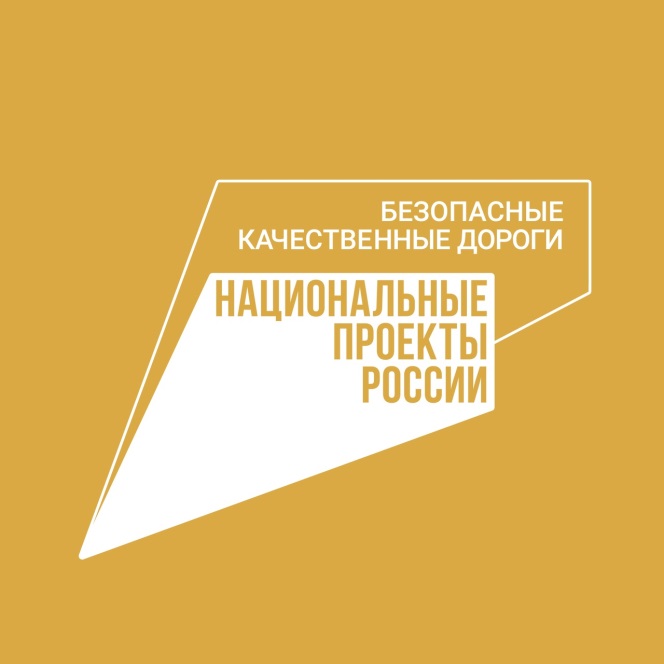 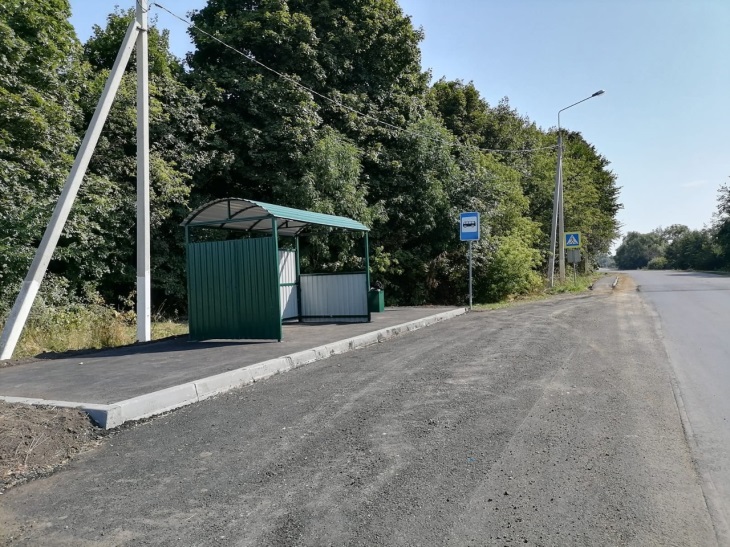 